
2020-2021 Hernando CountySchool-Related Employee of the YearNomination Form	         Nomination Ballots Accepted October 28th-November 30th, 2020Do you know of a non-instructional school employee that has gone up and above and has made an impact in our school district?  Nominating a non-instructional staff for the School Related Employee of the Year program helps celebrate exceptional employees in Hernando County Public Schools.Who can nominate?  Any member of the school community including supervisors, administrators, teachers, community members, parents/guardians and students in Hernando County.Examples of education support personnel who serve at the school or district level that are eligible for nomination include, but are not limited to:Teacher Aides                       Custodians                                          Maintenance Workers            Library Aides                          Food Service Staff                              NursesBookkeepers                            Bus Operators & Bus Aides               Warehouse StaffSecretaries & Clerks               Mechanics                                           Office ManagersSchool Counselors/Social Workers (that does not qualify for TOY)                 ParaprofessionalsNominees may be full or part-time employees.  Instructional and administrative personnel as defined in Section 1012.01 (2) (a)-(d) and (3), Florida Statutes are not eligible. Nominations should be made without regard to race, age, gender, national origin, religious affiliation or disability.Selection CriteriaEach nominee will be evaluated based upon the following criteria:Extends herself/himself beyond basic required duties by displaying initiative and creativity.Contributes to the students, school and district he/she serves in the following manner:Creates positive relationships with parents, students, coworkers and community members.Cultivates safer, healthier and more attractive schools.Earns respect and admiration of colleagues and the communityDemonstrates exceptional skill and dedication on the jobDisplays exemplary leadership abilities through active participation in school, district, and community activities and/or by making decisions and delegating effectively & diplomatically  Utilizes in-service and/or training to consistently improve and develop skillsDemonstrates exemplary interpersonal skills in communicating with students, families and community members, as well as collaboration with other professionalsI nominate _____________________________ to represent ______________________ Department/School.Nominated by: ____________________________________________________ Date: _______________________Nomination Forms due to School/Department Selection Committee no later than November 30th, 2020 by 5:00 pmThe reason this person is being nominated for School Related Employee of the Year is because:________________________________________________________________________________________________________________________________________________________________________________________________________________________________________________________________________________________________________________________________________________________________________________________________________________________________________________________________________________________________________________________________________________________________________________________________________________________________________________________________________________________________________________________________________________________________________Please complete at least TWO of the following:How has this nominee extended herself/himself beyond their basic duties through displaying initiative and/or creativity:________________________________________________________________________________________________________________________________________________________________________________________________________________________________________________________________________________________________________________________________________________________________________________________________________________________________________________________________________________________________________________________________________________________________________________________________________________________________________________________________________________________________________________________________________________________________________Describe how this nominee demonstrated professionalism in the workplace through time management, problem solving and/or initiative:________________________________________________________________________________________________________________________________________________________________________________________________________________________________________________________________________________________________________________________________________________________________________________________________________________________________________________________________________________________________________________________________________________________________________________________________________________________________________________________________________________________________________________________________________________________________________Please list one project the nominee has been involved in that contributed to the improvement of the overall school culture:________________________________________________________________________________________________________________________________________________________________________________________________________________________________________________________________________________________________________________________________________________________________________________________________________________________________________________________________________________________________________________________________________________________________________________________________________________________________________________________________________________________________________________________________________________________________________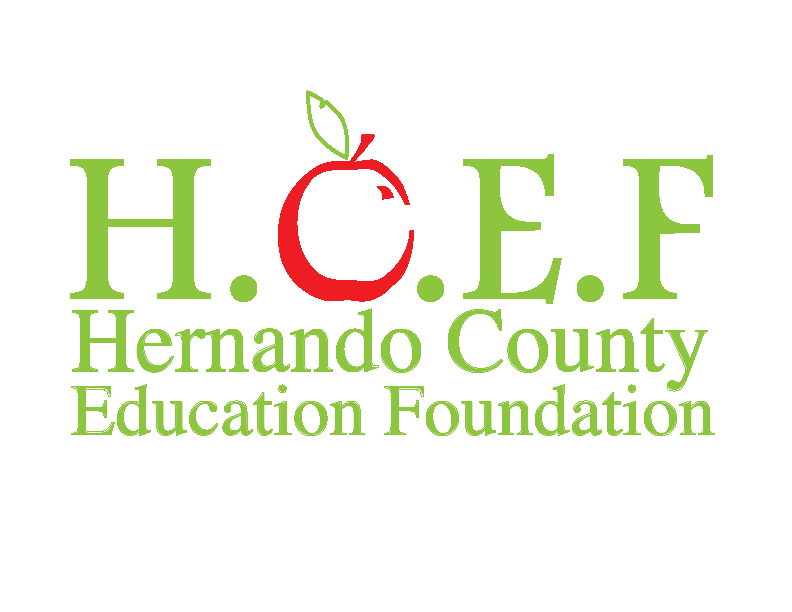 